Добрый день гр.26а!«Основы экономики» 5-7 урок Тема 1 – Инфляция ее социальные последствияТема 2 – практическая работа №10 Анализ банковской системыТема 3 - Инвестиции.Тема 1 – Инфляция ее социальные последствия.Задания: написать опорный конспектРаскрыть понятия:  инфляция, типы инфляции, причины инфляции, последствия инфляции, антиинфляционная политика.Инфляция – это обесценение денег, падение их покупательной способности, вызываемое повышением цен, товарным дефицитом и снижением качества товаров и услуг. Она ведет к перераспределению национального дохода между секторами экономики, коммерческими структурами, группами населения, государством и населением и субъектами хозяйствования.Инфляция свойственна любым моделям экономического развития, где не балансируются государственные доходы и расходы, ограничены возможности центрального банка в проведении самостоятельной денежно-кредитной политики.Измеряется инфляция с помощью индекса цен. Для вычисления индекса цен берут соотношение между совокупной ценой товаров и услуг определённого набора («рыночной корзины») для временного периода и совокупной ценой идентичной или сходной группы товаров и услуг в базовом периоде. Выражается индекс цен обычно в процентах.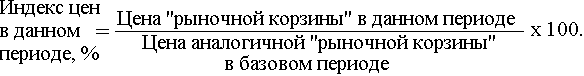 Типы инфляции. 1.Инфляция спроса.Порождается избытком совокупного спроса, за которым по определенным причинам не успевает производство. Избыточный спрос приводит к повышению цен, создаёт возможности для увеличенияприбыли предприятий. Предприятия расширяют производство, привлекают дополнительнуюрабочую силуиэкономические ресурсы. Растут денежные доходы владельцев ресурсов, что способствует дальнейшему росту спроса и росту цен.2. Инфляция предложения (издержек)Инфляция предложения означает рост цен, спровоцированный увеличением издержек производства в условиях недоиспользования производственных ресурсовПри негативной экономической конъюнктуре уменьшается предложение в экономике . Как правило, это связано с ростом цен на факторы производства.Издержкипроизводства возрастают и перекладываются на цену выпускаемой продукции. Если эта продукция также является ресурсом для какой-либо фирмы, то и она вынуждена повышать цену. Другой вариант развития событий возможен, если из-за высокой эластичности спроса на товар предприниматель не может повысить цену. В этом случае его прибыль уменьшается, и часть капиталов из-за падающей доходности покидает производство и уходит в сбережения.3. подавленная (скрытая инфляция) характеризуется дефицитом товаров при сдерживании роста цен, открытая, проявляющаяся при росте цен;4. импортируемая инфляция вызывается чрезмерным притоком в страну иностранной валюты и повышением импортных цен;5. экспортируемая инфляция переносится из одних стран в другие через механизм международных экономических отношений, воздействующих на денежное обращение, платежеспособный спрос и цены.Причины инфляциимонетарные: несоответствие денежного спроса и товарной массы, когда спрос на товары и услуги превышает размер товарооборота; превышение доходов над потребительскими расходами; дефицит государственного бюджета; чрезмерное инвестирование — объем инвестиций превышает возможность экономики; опережающий рост заработной платы по сравнению с ростом производства и повышением производительности труда;структурные причины: деформация народно-хозяйственной структуры, выражающаяся в отставании развития отраслей потребительского сектора; снижение эффективности капиталовложения и сдерживание роста потребления; несовершенство системы управления экономикой;внешние причины — сокращение поступлений от внешней торговли, отрицательное сальдо внешнеторгового платежного баланса.Социально-экономические последствия инфляции.перераспределении доходов между группами населения, сферами производства, регионами, хозяйствующими структурами, государством, фирмами, населением; между дебиторами и кредиторами;обесценении денежных накоплений населения, хозяйствующих субъектов и средств государственного бюджета;постоянно уплачиваемом инфляционном налоге, особенно получателями фиксированных денежных доходов;неравномерном росте цен, что увеличивает неравенство норм прибылей в разных отраслях и усугубляет диспропорции воспроизводства;искажении структуры потребительского спроса из-за стремления превратить обесценившиеся деньги в товары и валюту. Вследствие этого ускоряется оборачиваемость денежных средств и увеличивается инфляционный процесс;закреплении стагнации, снижении экономической активности, росте безработицы;сокращении инвестиций в народное хозяйство и повышении их риска;обесценении амортизационных фондов, что затрудняет воспроизводственный процесс;возрастании спекулятивной игры на ценах, валюте, процентах;активном развитии теневой экономики, в ее «уходе» от налогообложения;снижении покупательной способности национальной валюты и искажении ее реального курса по отношению к другим валютам;социальном расслоении общества и в итоге обострении социальных противоречий.Антиинфляционная политика представляет собой совокупность инструментов государственного регулирования, направленных на снижение инфляции. Экономисты пытаются найти ответ на такой важный вопрос — ликвидировать инфляцию путем радикальных мер или адаптироваться к ней.Многообразные негативные социальные и экономические последствия инфляции заставляют правительства разных стран проводить определенную экономическую (антиинфляционную) политику. Цель антиинфляционной политики заключается в том, чтобы сделать инфляцию управляемой, а ее уровень — достаточно умеренным. Для этого используется широкий набор денежно-кредитных, бюджетных, налоговых методов, мероприятия в области политики доходов, а также различные программы стабилизации, включая проведение радикальных денежных реформ. Методы борьбы с инфляцией могут быть прямые и косвенные. К косвенным методам относятся: регулирование общей массы денег через управление ими центральным банком; регулирование ссудного и учетного процесса коммерческих банков через управление ими центральным банком; обязательные резервы коммерческих банков, операции центрального банка на открытом рынке ценных бумаг. Вопросы:1. Перечислите антиинфляционные мерыТема 2 – практическая работа №10 Анализ банковской системы1.      В условиях экономического подъема выросло число коммерчески банков. Выберите в приведенном списке функции коммерческих банков в РФ и запишите цифры, под которыми они указаны. 1)      хранение золотовалютных запасов2)      участие в кредитовании фирм3)      страхование имущества 4)      проведение инвестиционных операций5)      денежная эмиссия6)      открытие депозитов физических лиц 2.      Установите соответствие между функциями финансовых институтов и их видами: к каждой позиции, данной в первом столбце, подберите соответствующую позицию из второго столбца.3.      Выберите верные суждения о субъектах банковской деятельности и запишите цифры, под которыми они указаны.1)      Коммерческие банки могут заниматься производством материальных ценностей.2)      Центральный банк может принимать депозиты и выдавать кредиты.3)      Центральный банк может устанавливать определенные финансовые нормативы, которые обязаны соблюдать все кредитные организации. 4)      Коммерческие банки могут заниматься торговлей и страхованием имущества. 5)      Коммерческие банки могут заниматься кредитованием предприятий, государства и населения. 4.      В приведенном ниже ряду найдите понятие, которое является обобщающим для всех остальных представленных понятий. Инвестиционный фонд, коммерческий банк, кредитная организация, страховое общество, сберегательная касса. 5.      Выберите верные суждения о банковской системе и запишите цифры, под которыми они указаны. 1)      Структурным элементом банковской системы являются страховые компании. 2)      Прием вкладов у населения относится к активным операциям коммерческого банка. 3)      Центральный банк – хранитель золотовалютных запасов страны. 4)      Крупные предприятия открывают свои депозитные счета в Центральном банке. 5)      К пассивным операциям коммерческого банка относится получение кредитов от других банков. 6.      Установите соответствие между функциями и осуществляющими их банками: к каждой позиции, данной в первом столбце, подберите соответствующую позицию из второго столбца. 7.      Сергей решил открыть своё дело и обратился в банк за предоставлением кредита на приобретение материалов. Какие еще функции выполняют коммерческие банки? Выберите из приведенного списка нужные позиции и запишите цифры, под которыми они указаны. 1)      осуществление расчетов и платежей2)      предоставление страховых услуг3)      прием вкладов4)      регулирование денежного обращения5)      денежная эмиссия6)      поддержание курса национальной валюты8.      Центральный банк принял решение о приостановке деятельности коммерческого банка «Прогресс» в связи с проводимыми последними рискованными финансовыми операциями. Какие функции выполняет Центральный банк? Запишите цифры, под которыми они указаны.1)      принимает вклады населения2)      осуществляет денежную эмиссию3)      выдает кредиты предприятиям4)      регулирует валютный курс5)      проводит расчетно-кассовые операции6)      кредитует банки 9.      Выберите из перечня функции, присущие только Центральному банку, и запишите цифры, под которыми они указаны. 1)      проведение расчетов и платежей в хозяйстве2)      посредничество в кредите3)      аккумуляция и мобилизация денежного капитала4)      управление золотовалютными запасами страны5)      поддержание устойчивости курса рубля6)      осуществление денежной эмиссии10.  В приведенном ниже списке найдите активные операции банка и запишите цифры, под которыми они указаны. 1)      выдача потребительских кредитов2)      получение межбанковских кредитов3)      привлечение вкладов и депозитов4)      инвестирование5)      эмиссия ценных бумаг11.  В приведенном ниже списке найдите пассивные операции банка и запишите цифры, под которыми они указаны.1)      привлечение вкладов и депозитов2)      покупка ценных бумаг3)      инвестирование4)      получение межбанковских кредитов5)      эмиссия ценных бумаг12.  Выберите верные суждения о банках и запишите цифры, под которыми они указаны.1)      Центральный банк не осуществляет операции с физическими лицами. 2)      Универсальные банки выполняют весь круг основных банковских операций. 3)      Пенсионный фонд является специализированной финансовой организацией. 4)      Представительство банка отличается от филиала банка тем, что осуществляет все операции. 5)      Исключительно представительские и информационные функции осуществляет филиал банка. 13.  Выберите верные суждения о коммерческом банке и запишите цифры, под которыми они указаны. 1)      Коммерческий банк осуществляет эмиссию денег.2)      Коммерческий банк выдает кредиты населению и фирмам.3)      Коммерческий банк формирует ставку рефинансирования. 4)      Коммерческий банк определяет правила проведения валютных операций. 5)      Коммерческий банк занимается консультированием клиентов по банковским продуктам. 14.  Выберите верные суждения о Центральном банке и запишите цифры, под которыми они указаны. 1)      Центральный банк выдает кредиты коммерческим банкам. 2)      Одной из основных функций Центрального банка является поддержание стабильной национальной валюты. 3)      Центральный банк, в отличие от коммерческого, не занимается кредитованием физических лиц.4)      Центральны банк может отозвать лицензию у коммерческого банка. 5)      Функцией Центрального банка является обслуживание счетов Правительства. 6)      Центральный банк имеет право на взимание налогов. 15.  Выберите верные суждения о банковской системе и запишите цифры, под которыми они указаны. 1)      Структурным элементом финансово-кредитной системы являются страховые компании. 2)      Прием вкладов у населения относится к активным операциям коммерческого банка. 3)      Центральный банк – хранитель золотовалютных резервов страны. 4)      Крупные предприятия открывают свои депозитные счета в Центральном банке. 5)      К пассивным операциям коммерческого банка относится получение кредитов от других банков. 16.  Выберите верные суждения о субъектах банковской деятельности и запишите цифры, под которыми они указаны. 1)      Коммерческие банки могут заниматься производством материальных ценностей. 2)      Центральный банк может принимать депозиты и выдавать кредиты.3)      Центральный банк может устанавливать определенные финансовые нормативы, которые обязаны соблюдать все кредитные организации. 4)      Коммерческие банки могут заниматься торговлей и страхованием имущества. 5)      Коммерческие банки могут заниматься кредитованием предприятий и населения. 17.  Выберите верные суждения о финансовых институтах и запишите номера, под которыми они указаны.1) Финансовыми институтами называют организации, участвующие в финансово-кредитной системе.2) Коммерческие банки занимаются привлечением сбережений домохозяйств.3) Центральный банк осуществляет денежные расчёты между гражданами и организациями.4) Коммерческие банки осуществляют монопольную эмиссию денег.5) Коммерческие банки устанавливают учётную ставку.18.  Запишите слово, пропущенное в таблице.Ответы на практикум 1-2462-212323-354-кредитная организация5-356-211127-138-2469-45610-1411-14512-12313-2514-1234515-13516-3517-1218-центральныйТема 3 - Инвестиции.Задания: написать опорный конспектРаскрыть понятия: инвестиции, классификация инвестиций, государственные инвестиции, инвестиционный проект.Инвестиции – это вложения капитала субъекта во что-либо для увеличения впоследствии своих доходов.Необходимым звеном процесса является замена изношенных основных средств новыми. Вместе с тем расширение производства может осуществляться только за счет новых вложений, направленных не только на создание новых производственных мощностей, но и на совершенствование старой техники или технологий. Именно это и составляет экономический смысл инвестиций.Инвестиции рассматриваются как процесс, отражающий движение стоимости, и как экономическая категория – экономические отношения, связанные с движением стоимости, вложенной в основные фонды.Классификация и виды инвестицийИнвестиции делятся на:1) интеллектуальные направлены на подготовку и переподготовку специалистов на курсах, передачу опыта, лицензий и нововведений, совместные научные разработки;2) капиталообразующие – затраты на капитальный ремонт, приобретение земельных участков;3) прямые – инвестиции, сделанные юридическими и физическими лицами, имеющими право на участие в управлении предприятием и полностью владеющими предприятием или контролирующими не менее 10 % акций или акционерного капитала предприятия;4) портфельные – не дающие право вкладчикам влиять на работу фирм и компаний, вкладываемые в долгосрочные ценные бумаги, покупку акций;5) реальные – долгосрочные вложения средств в отрасли материального производства;6) финансовые – долговые обязательства государства;7) тезаврационные – так называются инвестиции, осуществляемые с целью накопления сокровищ. Они включают вложения в золото, серебро, другие драгоценные металлы, драгоценные камни и изделия из них, а также в предметы коллекционного спроса.Общей специфической чертой этих инвестиций является отсутствие текущего дохода по ним.Прибыль от таких инвестиций может быть получена инвестором только за счет роста стоимости самих объектов инвестирования, т. е. за счет разницы между ценой покупки и продажи.Долгое время в нашей стране тезаврационный вид инвестиций представлял практически единственную возможную форму инвестирования, и до сих пор для многих инвесторов остается основным способом хранения и накопления капиталов.Признаками инвестиций являются:1) осуществление вложений инвесторами, которые имеют собственные цели;2) способность инвестиций приносить доход;3) целенаправленный характер вложения капитала в объекты и инструменты инвестирования;4) определенный срок вложения средств;5) использование разных инвестиционных ресурсов, характеризующихся в процессе осуществления спросом, предложением и ценой.По срокам вложений выделяют кратко-, средне– и долгосрочные инвестиции.Для краткосрочных инвестиций характерно вложение средств на период до одного года.Под среднесрочными инвестициями понимают вложение средств на срок от одного года до трех лет, а долгосрочные инвестиции вкладывают на три и более.По формам собственности выделяют частные, государственные, иностранные и совместные (смешанные) инвестиции. Под частными (негосударственными) инвестициями понимают вложения средств частных инвесторов: граждан и предприятий негосударственной формы собственности.Государственные инвестиции – это государственные вложения, осуществляемые органами власти и управления, а также предприятиями государственной формы собственности.Они осуществляются центральными и местными органами власти и управления за счет бюджетов, внебюджетных фондов и заемных средств.К основным инвестициям относятся вложения средств иностранных граждан, фирм, организаций, государств.Государство регулирует инвестиционную деятельность для развития рыночных отношений в стране. Регулирующая роль государства возрастает в условиях кризиса, а также проведения реформ. И наоборот, ослабевает при стабильной оживленной экономике.Осуществляется государственное регулирование инвестиционной деятельности органами государственной власти РФ в соответствии с Федеральным законом от 25.02.1999 г. № 39-ФЗ «Об инвестиционной деятельности в Российской Федерации, осуществляемой в форме капитальных вложений».Формы и методы государственного регулирования, а также порядок принятия решений и проведения экспертизы проектов, раскрываются в третьей главе данного закона.Государственное регулирование включает:1) косвенное регулирование (регулирование условий инвестиционной деятельности);2) прямое участие государства в инвестиционной деятельности.Задачей косвенного регулирования является создание благоприятных условий для реализации инвестиционной деятельности.Инвестиционный проект – это программа мероприятий, с помощью которых осуществляются эффективные капитальные вложения для получения прибыли.Многообразие инвестиционных объектов довольно велико. Они различаются по длительности и объему финансовых ресурсов, масштабам и т. д. Однако каждый инвестиционный проект состоит из четырех одинаковых элементов:1) расчетный период – период реализации проекта;2) чистые инвестиции – объем затрат;3) денежный поток – чистый денежный поток от деятельности;4) ликвидационная стоимость – затребование и извлечение капитала в конце срока экономической жизни инвестиций.Вопросы:Перечислите признаки инвестиций?Что такое государственные инвестиции?Из каких элементов состоит инвестиционный проект?ФУНКЦИИ ФИНАНСОВЫХ ИНСТИТУТОВВИДЫ ФИНАНСОВЫХ ИНСТИТУТОВА) участие в разработке и проведении единой государственной денежно-кредитной политикиБ) финансовая защита людей или имущества от рисковВ) управление золотовалютными резервамиГ) привлечение свободных денежных средств всех экономических агентовД) хранение золотовалютных запасов государства1)      Страховая компания2)      Центральный банк3)      Коммерческий банкФУНКЦИИБАНКИА) осуществляют кредитование юридических лицБ) проводят эмиссию банкнот и монетВ) проводят государственную валютную политикуГ) регулируют деятельность кредитных институтовД) осуществляют кредитование физических лиц1) центральные банки2) коммерческие банкиБанковская система РоссииБанковская система РоссииБанковская система Россииверхний уровень...банк...банкнижний уровенькоммерческиебанкинебанковскиекредитныеорганизации